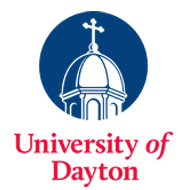 University of Dayton Performance Management PlanCompetency Based VersionPerformance Ratings:Highly Effective:  Frequently exceeds expectationsEffective:  Meets ExpectationsNeeds Improvement:  Sometimes does not meet expectationsUnsatisfactory:  Fails to meet minimum standards and expectationsEmployee Strengths:Accomplishments from this review cycle:Goals/Objectives for the coming year, including developmental goals:Employee Comments:NOTE:	Signature indicates the employee has read and understands the performance appraisal. It is not an indication of agreement or disagreement with the evaluation.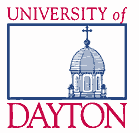 University of DaytonPerformance Management Assessment
Employee Self-AppraisalThe accomplishments I am most proud of during this review cycle include:I would like to have accomplished the following during this review cycle:My goals for next year should include:The talents and skills I bring to this position include:The skills I would like to continue to develop include:Goals/Objectives for the previous year, including developmental goals:Employee:Evaluation Period:Position Title:Job KnowledgeHighly EffectiveEffectiveNeeds ImprovementUnsatisfactoryDisplays sound knowledge of University policies and proceduresUnderstands needs and requirements of the jobDemonstrates a strong functional knowledge of industry principles practices and responsibilitiesKeeps informed of new and emerging trends that are critical to positionComments:Comments:Comments:Comments:Comments:Quality of WorkHighly EffectiveEffectiveNeeds ImprovementUnsatisfactoryConsistently performs duties and meets obligations with minimal supervisionVolunteers to take on extra work assignments and performs those assignments with a high degree of competenceProactively seeks opportunities for improvementDemonstrates accuracy, thoroughness and orderliness in performing work assignmentsComments:Comments:Comments:Comments:Comments:Quantity of WorkHighly EffectiveEffectiveNeeds ImprovementUnsatisfactoryEffectively prioritizes work and meets deadlinesManages multiple assignments effectivelyFollows through and follows upProduces high volume of work without jeopardizing qualityComments:Comments:Comments:Comments:Comments:CommunicationHighly EffectiveEffectiveNeeds ImprovementUnsatisfactoryCommunicates with credibility and confidenceWritten communication is clear and grammatically correctCreates reports, emails, memorandums and other required paperwork efficiently and in a timely mannerRelates effectively to all levels of the institutionComments:Comments:Comments:Comments:Comments:JudgmentHighly EffectiveEffectiveNeeds ImprovementUnsatisfactoryMakes sound decisions based on appropriate informationExercises careful deliberations before making judgmentsEffectively diagnoses situations and conditionsAppropriately resolves matters in a timely fashion to produce positive outcomesComments:Comments:Comments:Comments:Comments:ProfessionalismHighly EffectiveEffectiveNeeds ImprovementUnsatisfactoryOpenly exhibits a strong commitment to diversity and inclusionMaintains a high degree of ethical conductProjects a positive image for oneself and the departmentOpenly demonstrates a commitment to the Marianist valuesComments:Comments:Comments:Comments:Comments:Customer Service OrientationHighly EffectiveEffectiveNeeds ImprovementUnsatisfactoryIs dedicated to meeting the expectations and requirements of internal and external customersActively seeks information to understand customers’ circumstances, problems, expectations, and needsExercises problem ownershipEffectively monitors customers’ concerns, issues and satisfactionComments:Comments:Comments:Comments:Comments:Overall PerformanceHighly EffectiveEffectiveNeeds ImprovementUnsatisfactoryComments:Comments:Comments:Comments:Comments:1.2.3.1.2.3.Employee’s SignatureDateReviewer’s SignatureDateName:Date:Review Period:1.2.3.4.5.